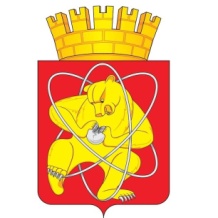 Городской округ «Закрытое административно – территориальное образование  Железногорск Красноярского края»АДМИНИСТРАЦИЯ ЗАТО г. ЖЕЛЕЗНОГОРСКПОСТАНОВЛЕНИЕ           14.11.2023                                                                                                   2265 г. ЖелезногорскО внесении изменений в постановление Администрации ЗАТО г. Железногорск  от 11.04.2023 № 698 «Об утверждении программы проведения проверки готовности теплоснабжающих и теплосетевых организаций, потребителей тепловой энергии на территории ЗАТО Железногорск к отопительному периоду 2023-2024 годов»Руководствуясь  Федеральным законом  от 06.10.2003 № 131-ФЗ «Об общих принципах организации местного самоуправления в Российской Федерации», Уставом ЗАТО Железногорск, в целях обеспечения бесперебойной работы и надёжного функционирования объектов жилищно-коммунального хозяйства, подготовки предприятий и организаций, обеспечивающих оказание качественных жилищно-коммунальных услуг населению, подготовки объектов социальной сферы на территории ЗАТО Железногорск к работе в зимних условиях 2023-2024 годов, на основании постановления Государственного комитета Российской Федерации по строительству и жилищно-коммунальному комплексу от 27.09.2003 № 170 «Об утверждении правил и норм технической эксплуатации жилищного фонда» и для координации деятельности по подготовке к отопительному периоду, ПОСТАНОВЛЯЮ:	1. Внести в постановление Администрации ЗАТО г. Железногорск от 11.04.2023 № 698 «Об утверждении программы проведения проверки готовности теплоснабжающих и теплосетевых организаций, потребителей тепловой энергии на территории ЗАТО Железногорск 2023-2024 годов» следующие изменения:1.1. Приложение № 1 к постановлению изложить в новой редакции (Приложение № 1).1.2. Приложение № 3 к постановлению изложить в новой редакции (Приложение № 2).2. Отменить постановление Администрации ЗАТО г. Железногорск от 17.07.2023 № 1403 «О внесении изменений в постановление Администрации ЗАТО г. Железногорск от 11.04.2023 № 698 "Об утверждении программы проведения проверки готовности теплоснабжающих и теплосетевых организаций, потребителей тепловой энергии на территории ЗАТО Железногорск к отопительному периоду 2023-2024 годов".».3. Отделу управления проектами и документационного, организационного обеспечения деятельности Администрации ЗАТО 
г. Железногорск (В.Г.Винокурова) довести  настоящее постановление до всеобщего сведения через газету «Город и горожане».4. Отделу общественных связей Администрации ЗАТО 
г. Железногорск (И.С. Архипова) разместить настоящее постановление на официальном сайте Администрации ЗАТО г. Железногорск в информационно-телекоммуникационной сети «Интернет».5. Контроль над выполнением настоящего постановления возложить на первого заместителя Главы ЗАТО г. Железногорск по жилищно-коммунальному хозяйству Р.И. Вычужанина. 6. Настоящее постановление вступает в силу после его официального опубликования и применяется к правоотношениям, сложившимся с 10.06.2023.Глава ЗАТО г. Железногорск                                                     Д.М. ЧернятинПРОГРАММАпроведения проверки готовности теплоснабжающих и теплосетевых организаций, потребителей тепловой энергии на территории ЗАТО Железногорск к отопительному периоду 2023-2024 годовПорядок проведения проверки1.1. Целью программы проверки готовности теплоснабжающих и теплосетевых организаций, потребителей тепловой энергии на территории ЗАТО Железногорск к отопительному периоду 2023-2024 годов (далее – Программа) является оценка готовности к отопительному периоду, путем проведения проверок готовности к отопительному периоду теплоснабжающих и теплосетевых организаций, потребителей тепловой энергии, теплопотребляющие установки которых подключены (технически присоединены) к системе теплоснабжения на территории ЗАТО Железногорск.1.2. Проверка проводится на предмет соблюдения обязательных требований, установленных техническими регламентами и иными нормативными правовыми актами в сфере теплоснабжения, правилами оценки готовности к отопительному периоду, утвержденными Министерством энергетики Российской Федерации от 12.03.2013 №103 «Об утверждении правил оценки готовности к отопительному периоду» (далее -  Правила).1.3. Сроки проведения проверок определены периодами:- для  потребителей тепловой энергии с 15 июля  по 15 сентября 2023 года;- для теплоснабжающих и теплосетевых организаций – с 1 сентября по 1 ноября  2023 года.1.4. Объекты, подлежащие проверке: теплоисточники, задействованные в схеме теплоснабжения ЗАТО Железногорск, тепловые сети системы теплоснабжения ЗАТО Железногорск, по которым осуществляется поставка тепловой энергии потребителям, объекты жилищного фонда ЗАТО Железногорск, муниципальные предприятия, организации бюджетной и социальной сферы, потребители тепловой энергии на территории ЗАТО Железногорск.1.5. Проведение проверок готовности объектов к отопительному периоду выполняется в соответствии с графиком проверок (Приложение к Программе).1.6. Проверка готовности к отопительному периоду осуществляется комиссией по проведению проверки готовности теплоснабжающих и теплосетевых организаций, потребителей тепловой энергии, теплопотребляющие установки которых подключены (технически присоединены) к системе теплоснабжения на территории ЗАТО Железногорск, к отопительному периоду 2023-2024 годов, созданной Администрацией ЗАТО г. Железногорск.II. Документы, необходимые при проведении проверки теплоснабжающих и теплосетевых организаций2.1. В целях проведения проверки комиссия рассматривает документы, подтверждающие выполнение требований по готовности объекта к проведению отопительного периода, при необходимости проводится осмотр объектов.2.2. Документы, предоставляемые теплоснабжающими, теплосетевыми организациями в целях оценки готовности к проведению отопительного периода согласно  Правил:2.2.1. Соглашение об управлении системой теплоснабжения, заключенного в порядке, установленном Федеральным  законом от 27 июля 2010 г. N 190-ФЗ "О теплоснабжении" (далее – Законом);2.2.2. Подтверждающие готовность к выполнению графика тепловых нагрузок, поддержанию температурного графика, утвержденного схемой теплоснабжения;2.2.3. Подтверждающие соблюдение критериев надежности теплоснабжения, установленных техническими регламентами;2.2.4. Подтверждающие наличие нормативных запасов топлива на источниках тепловой энергии;2.2.5. Подтверждающие функционирование эксплуатационной, диспетчерской и аварийной служб, а именно:2.2.5.1. Укомплектованность указанных служб персоналом;2.2.5.2. Обеспеченность персонала средствами индивидуальной и коллективной защиты, спецодеждой, инструментами и необходимой для производства работ оснасткой, нормативно-технической и оперативной документацией, инструкциями, схемами, первичными средствами пожаротушения;2.2.6. Подтверждающие проведение наладки принадлежащих им тепловых сетей;2.2.7. Подтверждающие организацию контроля режимов потребления тепловой энергии;2.2.8. Подтверждающие обеспечение качества теплоносителей;2.2.9. Подтверждающие организацию коммерческого учета приобретаемой и реализуемой тепловой энергии;2.2.10. Подтверждающие обеспечение проверки качества строительства принадлежащих им тепловых сетей, в том числе предоставление гарантий на работы и материалы, применяемые при строительстве, в соответствии с Законом;2.2.11. Подтверждающие обеспечение безаварийной работы объектов теплоснабжения и надежного теплоснабжения потребителей тепловой энергии, а именно:2.2.11.1. Готовность систем приема и разгрузки топлива, топливоприготовления и топливоподачи;2.2.11.2. Соблюдение водно-химического режима;2.2.11.3. Отсутствие фактов эксплуатации теплоэнергетического оборудования сверх ресурса без проведения соответствующих организационно-технических мероприятий по продлению срока его эксплуатации;2.2.11.4. Наличие утвержденных графиков ограничения теплоснабжения при дефиците тепловой мощности тепловых источников и пропускной способности тепловых сетей;2.2.11.5. Наличие расчетов допустимого времени устранения аварийных нарушений теплоснабжения жилых домов;2.2.11.6. Наличие порядка ликвидации аварийных ситуаций в системах теплоснабжения с учетом взаимодействия тепло-, электро-, топливо- и водоснабжающих организаций, потребителей тепловой энергии, ремонтно-строительных и транспортных организаций, а также органов местного самоуправления;2.2.11.7. Проведение гидравлических и тепловых испытаний тепловых сетей;2.2.11.8. Выполнение утвержденного плана подготовки к работе в отопительный период, в который включено проведение необходимого технического освидетельствования и диагностики оборудования, участвующего в обеспечении теплоснабжения;2.2.11.9. Выполнение планового графика ремонта тепловых сетей и источников тепловой энергии;2.2.11.10. Наличие договоров поставки топлива, не допускающих перебоев поставки и снижения установленных нормативов запасов топлива;2.2.12. Подтверждающие разграничение эксплуатационной ответственности между потребителями тепловой энергии, теплоснабжающими и теплосетевыми организациями;2.2.13. Подтверждающие отсутствие не выполненных в установленные сроки предписаний, влияющих на надежность работы в отопительный период, выданных уполномоченными на осуществление государственного контроля (надзора) органами государственной власти и уполномоченными на осуществление муниципального контроля органами местного самоуправления;2.2.14. Подтверждающие работоспособность автоматических регуляторов при их наличии.2.2.15. Подтверждение выполненных мероприятий:по установке (приобретению) резервного оборудования;по организации совместной работы нескольких источников тепловой энергии на единую тепловую сеть;по резервированию тепловых сетей смежных районов поселения, городского округа, города федерального значения;по устройству резервных насосных станций.2.2.16. Подтверждение выполнения графиков проведения противоаварийных тренировок.III. Документы, необходимые при проведении проверки потребителей тепловой энергии3. Документы, предоставляемые потребителями тепловой энергии в целях оценки готовности к проведению отопительного периода согласно Правил:3.1. информация об устранении выявленных в порядке, установленном законодательством Российской Федерации, нарушений в тепловых и гидравлических режимах работы тепловых энергоустановок;3.2. подтверждающие проведение промывки оборудования и коммуникаций теплопотребляющих установок;3.3. по разработке эксплуатационных режимов, а также мероприятий по их внедрению;3.4. по выполнению плана ремонтных работ и качеству их выполнения;3.5. о состоянии тепловых сетей, принадлежащих потребителю тепловой энергии;3.6. о состоянии утепления зданий (чердаки, лестничные клетки, подвалы, двери) и центральных тепловых пунктов, а также индивидуальных тепловых пунктов;3.7. о  состоянии трубопроводов, арматуры и тепловой изоляции в пределах тепловых пунктов;3.8. о наличии и работоспособности приборов учета, работоспособности автоматических регуляторов при их наличии;3.9. о работоспособности защиты систем теплопотребления;3.10. о наличии паспортов теплопотребляющих установок, принципиальных схем и инструкций для обслуживающего персонала и соответствие их действительности;3.11. об отсутствии прямых соединений оборудования тепловых пунктов с водопроводом и канализацией;3.12. о плотности оборудования тепловых пунктов;3.13. о наличии пломб на расчетных шайбах и соплах элеваторов;3.14. об отсутствии задолженности за поставленные тепловую энергию (мощность), теплоноситель;3.15. о наличии собственных и (или) привлеченных ремонтных бригад и обеспеченность их материально-техническими ресурсами для осуществления надлежащей эксплуатации теплопотребляющих установок;3.16. о проведении испытания оборудования теплопотребляющих установок на плотность и прочность;3.17. о надежности теплоснабжения потребителей тепловой энергии с учетом климатических условий в соответствии с критериями, приведенными в приложении № 3 к Правилам.3.18. акты по проверке состояния дымовых и вентиляционных каналов перед отопительным периодом у потребителей тепловой энергии, являющихся лицами, осуществляющими в соответствии с жилищным законодательством управление многоквартирным домом.Графикпроведения проверок готовности теплоснабжающих и теплосетевых организаций, потребителей тепловой энергии на территории ЗАТО Железногорск к отопительному периоду 2023-2024 годов					                           Приложение № 3                                                                           к постановлению  Администрации			                   ЗАТО г. Железногорск                                                    от 11.04.2023  № 698СОСТАВкомиссии по проведению проверки готовности теплоснабжающих и теплосетевых организаций, потребителей тепловой энергии на территории ЗАТО Железногорск к отопительному периоду 2023-2024 годовПриложение № 1к постановлению  Администрации ЗАТО г. Железногорскот 14.11.2023 № 2265 Приложение № 1к постановлению  Администрации ЗАТО   г. Железногорскот 11.04.2023  № 698   Приложение к Программе проведения проверки готовности теплоснабжающих и теплосетевых организаций, потребителей тепловой энергии на территории ЗАТО Железногорск к отопительному периоду 2023-2024 годов№Объекты подлежащие проведению проверки готовности к отопительному периоду Срок проведения проверкиОрганизация осуществляющая эксплуатацию объектаОбъекты теплоснабжающих и теплосетевых организацийОбъекты теплоснабжающих и теплосетевых организацийОбъекты теплоснабжающих и теплосетевых организацийОбъекты теплоснабжающих и теплосетевых организаций1.Котельная «Железногорская ТЭЦ»01.10.2023-20.10.2023ООО «КЭСКО»2.Пиковая котельная 01.10.2023-20.10.2023ООО «КРАСЭКО-ЭЛЕКТРО»3.Котельная № 1, бойлерная мкр. Первомайский01.10.2023-20.10.2023ООО «КРАСЭКО-ЭЛЕКТРО»4.Котельная пос. Тартат01.10.2023-20.10.2023ООО «КРАСЭКО -ЭЛЕКТРО»5.Котельная пос. Новый Путь01.10.2023-20.10.2023ООО «КРАСЭКО -ЭЛЕКТРО»6.Котельная №2 пос. Подгорный01.10.2023-20.10.2023ООО «КРАСЭКО -ЭЛЕКТРО»7.Котельная д. Шивера01.10.2023-20.10.2023ООО «КРАСЭКО -ЭЛЕКТРО»8.Котельная баз отдыха «Горный» и «Орбита»01.10.2023-20.10.2023ООО «КРАСЭКО -ЭЛЕКТРО»9.Тепловая сеть от ЖТЭЦ до П-20, Подкачивающая станция об. 22601.10.2023-20.10.2023ООО «КЭСКО»10.Тепловые сети 01.10.2023-20.10.2023ООО «КРАСЭКО -ЭЛЕКТРО»11.Котельная производства ИЗК АО «КРАСМАШ»01.10.2023-20.10.2023АО «КРАСМАШОбъекты потребителей тепловой энергииОбъекты потребителей тепловой энергииОбъекты потребителей тепловой энергииОбъекты потребителей тепловой энергииОбъекты потребителей тепловой энергииОбъекты потребителей тепловой энергии1.Жилищный фонд г. Железногорск01.08. – 01.09.202301.08. – 01.09.2023ООО «Сосновый Бор»ООО «Меридиан НТ»ООО «Востком»ТСН «МИРА 25»ООО «Флагман Ком»ООО «Современник»ООО «Октябрьское»ООО «Ленинградское»ООО «Гармония»ООО «Царевского 7»ТСЖ «Мирное»ТСЖ «Надежда»ООО «УК «Мирт»ТСЖ «Октябрьское»ТСН «Очаг»ООО «УК «Очаг»ООО «ПРЭХ ГХК»ООО «ЖКУ г. Железногорска»УО «Железногорская»УО «Балтийская»ООО «УО ЖЭК 26»ООО УК «Моя крепость»ООО «Первомайский ЖЭК-7»ООО «УК «Мирное»ТСН «ТСЖ «Хозяин»ООО УК «Наш надежный дом»ООО УК «Светлый город»ООО «УК «Михайлов и К»ООО «Комфортное Жилье»ООО «Новый город Железногорск» ООО "ТСЖ ДОВЕРИЕ"ООО УК «Наш Железногорский Двор»ООО «АЛЬТАИР»ООО УК «ПобедаПлюс»ООО «АСТРУМ»ООО «ГОРЖИЛФОНД»ООО «Сосновый Бор»ООО «Меридиан НТ»ООО «Востком»ТСН «МИРА 25»ООО «Флагман Ком»ООО «Современник»ООО «Октябрьское»ООО «Ленинградское»ООО «Гармония»ООО «Царевского 7»ТСЖ «Мирное»ТСЖ «Надежда»ООО «УК «Мирт»ТСЖ «Октябрьское»ТСН «Очаг»ООО «УК «Очаг»ООО «ПРЭХ ГХК»ООО «ЖКУ г. Железногорска»УО «Железногорская»УО «Балтийская»ООО «УО ЖЭК 26»ООО УК «Моя крепость»ООО «Первомайский ЖЭК-7»ООО «УК «Мирное»ТСН «ТСЖ «Хозяин»ООО УК «Наш надежный дом»ООО УК «Светлый город»ООО «УК «Михайлов и К»ООО «Комфортное Жилье»ООО «Новый город Железногорск» ООО "ТСЖ ДОВЕРИЕ"ООО УК «Наш Железногорский Двор»ООО «АЛЬТАИР»ООО УК «ПобедаПлюс»ООО «АСТРУМ»ООО «ГОРЖИЛФОНД»2.Жилищный фонд пос. Подгорный, пос. Новый Путь10.08.2023 – 01.09.202310.08.2023 – 01.09.2023МП «ЖКХ»ООО «ЖКУ»ООО «УК Михайлов и К» ООО УК «Наш Железногорский Двор»ООО «Востком»МП «ЖКХ»ООО «ЖКУ»ООО «УК Михайлов и К» ООО УК «Наш Железногорский Двор»ООО «Востком»3.Жилищный фонд пос. Додоново, дер.Шивера.10.08.2023 – 01.09.202310.08.2023 – 01.09.2023ООО «Востком»ООО «Новый город Железногорск»ООО «Востком»ООО «Новый город Железногорск»4.Объекты потребителей тепловой энергии сферы образования, культуры и спорта 15.08.2023-01.09.202315.08.2023-01.09.2023Бюджетные образовательные, спортивные, культурные  учреждения ЗАТО Железногорск, краевые бюджетные организацииБюджетные образовательные, спортивные, культурные  учреждения ЗАТО Железногорск, краевые бюджетные организации5.Муниципальные предприятия, муниципальные учреждения ЗАТО Железногорск (кроме указанных в п.4)15.08.2023-15.09.202315.08.2023-15.09.2023Муниципальные предприятия, муниципальные учреждения ЗАТО ЖелезногорскМуниципальные предприятия, муниципальные учреждения ЗАТО Железногорск6.Объекты потребителей тепловой энергии, теплопотребляющие установки которых подключены к системе теплоснабжения на территории ЗАТО Железногорск.15.08.2023-15.09.202315.08.2023-15.09.2023Потребители тепловой энергии, имеющие прямые договора теплоснабжения с единой теплоснабжающей организацией на территории ЗАТО ЖелезногорскПотребители тепловой энергии, имеющие прямые договора теплоснабжения с единой теплоснабжающей организацией на территории ЗАТО ЖелезногорскПриложение № 2к постановлению  Администрации ЗАТО г. Железногорскот 14.11.2023 № 2265  Приложение № 2к постановлению  Администрации ЗАТО г. Железногорскот 14.11.2023 № 2265         Вычужанин Р.И.       Масалов Ю.С.                      - первый заместитель Главы ЗАТО г. Железногорск по жилищно - коммунальному хозяйству, председатель комиссии;- исполняющий обязанности руководителя Управления городского хозяйства Администрации ЗАТО                           г. Железногорск, заместитель председателя комиссии;       Шевченко А.В. - руководитель МКУ «Управление ГОЧС и режима ЗАТО Железногорск», заместитель председателя комиссии;       Лисовец И.Н.- ведущий специалист-энергетик технического отдела Управления городского хозяйства Администрации ЗАТО г. Железногорск, секретарь комиссии;      Члены комиссии:        Акульшина А.А.        Димова О.В.- главный специалист технического отдела Управления городского хозяйства Администрации ЗАТО г. Железногорск;- главный специалист МКУ «Управление ГОЧС и режима ЗАТО Железногорск» (по согласованию);        Михайленко И.П.        - исполнительный директор ООО «КРАСЭКО-ЭЛЕКТРО» (по согласованию);        Мухомедьянов Е.С.Суховольская Я.И.         Сухенко К.И.Инспектор Енисейского управления РостехнадзораИнспектор Службы строительного надзора и жилищного контроля Красноярского края- главный инженер ООО «КРАСЭКО-ЭЛЕКТРО» (по согласованию);- ведущий специалист технического отдела Управления городского хозяйства Администрации ЗАТО                           г. Железногорск;- главный специалист - муниципальный жилищный инспектор технического отдела Управления городского хозяйства Администрации ЗАТО г. Железногорск;- по согласованию;- по согласованию.